Nom : ____Corrigé______Exercices cours 11 : Le groupe du verbe GV (ou groupe verbal)Dans les phrases suivantes, souligne chaque GV et encercle son noyau.Le garçon joue avec son cerf-volant.Marilou visite des sites archéologiques impressionnants.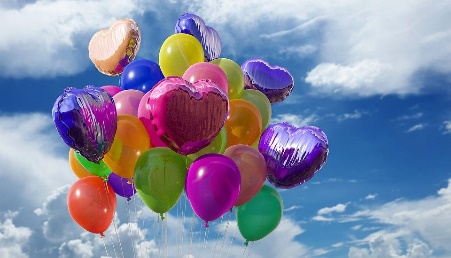 Son exposé oral était réellement intéressant. Sarah a organisé une superbe fête.L’alpiniste gravit prudemment la montagne.Ma cousine Julie habite une magnifique demeure.Cette fille nous impressionne.Classe les GV encadrés dans le tableau selon leur construction.La tour Eiffel est tellement impressionnante.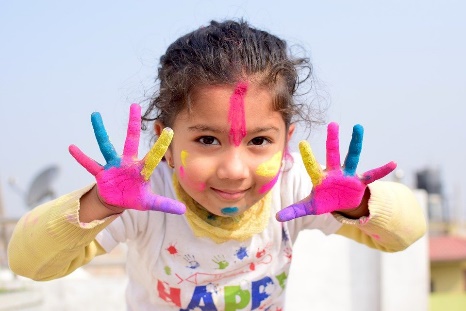 Moi et ma grand-mère irons à la ferme.Ma jeune cousine, Marie, nous a invités.Ce jeune cheval court vite.La petite Olivia adore la peinture.ConstructionsGVV + GNadore la peintureV + GAdv + GAdjest tellement impressionnanteV + GPrépirons à la fermeV + GAdvcourt vitePron + V nous a invités